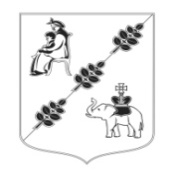 АДМИНИСТРАЦИЯ МУНИЦИПАЛЬНОГО ОБРАЗОВАНИЯКОБРИНСКОГО СЕЛЬСКОГО ПОСЕЛЕНИЯГАТЧИНСКОГО МУНИЦИПАЛЬНОГО РАЙОНАЛЕНИНГРАДСКОЙ ОБЛАСТИПОСТАНОВЛЕНИЕ6 апреля  2022 года                                                                                        №86          Для работы в федеральной информационной адресной системе, в целях адресной систематизации объектов недвижимости, расположенных в Кобринском сельском поселении,  руководствуясь п. 21 ч. 1 ст. 14 Федерального закона от 06.10.2003 № 131-ФЗ «Об общих принципах организации местного самоуправления в Российской Федерации», Федеральным законом от 28.12.2013 № 443-ФЗ «О федеральной информационной адресной системе и о внесении изменений в Федеральный закон «Об общих принципах организации местного самоуправления в Российской Федерации», Правилами присвоения, изменения и аннулирования адресов, утвержденными Постановлением Правительства Российской Федерации № 1221 от 19.11.2014, администрация Кобринского сельского поселения                                                     П О С Т А Н О В Л Я Е Т:Присвоить адреса:1.1. элементу планировочной структуры – территории садового некоммерческого товарищества: 188355, Российская Федерация, Ленинградская область, Гатчинский муниципальный район, Кобринское сельское поселение, массив Кобрино, территория СНТ ВНИИ Электронстандарт.1.2.  элементам улично-дорожной сети:1.2.1. 188355, Российская Федерация, Ленинградская область, Гатчинский муниципальный район, Кобринское сельское поселение, массив Кобрино, территория СНТ ВНИИ Электронстандарт, улица 1-я линия;1.2.2. 188355, Российская Федерация, Ленинградская область, Гатчинский муниципальный район, Кобринское сельское поселение, массив Кобрино, территория СНТ ВНИИ Электронстандарт, улица 2-я линия;1.2.3. 188355, Российская Федерация, Ленинградская область, Гатчинский муниципальный район, Кобринское сельское поселение, массив Кобрино, территория СНТ ВНИИ Электронстандарт, улица 3-я линия;1.2.4. 188355, Российская Федерация, Ленинградская область, Гатчинский муниципальный район, Кобринское сельское поселение, массив Кобрино, территория СНТ ВНИИ Электронстандарт, улица 4-я линия;1.2.5. 188355, Российская Федерация, Ленинградская область, Гатчинский муниципальный район, Кобринское сельское поселение, массив Кобрино, территория СНТ ВНИИ Электронстандарт, улица 5-я линия;1.2.6. 188355, Российская Федерация, Ленинградская область, Гатчинский муниципальный район, Кобринское сельское поселение, массив Кобрино, территория СНТ ВНИИ Электронстандарт, улица 6-я линия;1.2.7. 188355, Российская Федерация, Ленинградская область, Гатчинский муниципальный район, Кобринское сельское поселение, массив Кобрино, территория СНТ ВНИИ Электронстандарт, улица 7-я линия;1.2.8. 188355, Российская Федерация, Ленинградская область, Гатчинский муниципальный район, Кобринское сельское поселение, массив Кобрино, территория СНТ ВНИИ Электронстандарт, улица 8-я линия.Разместить в государственном адресном реестре сведения согласно пункта 1 настоящего постановления.Опубликовать настоящее постановление в информационном бюллетене «Кобринский вестник» и разместить на официальном сайте Кобринского сельского поселения в  информационно-телекоммуникационной сети «Интернет».Настоящее Постановление вступает в силу с момента его официального опубликования (обнародования).Контроль за исполнением настоящего постановления оставляю за собой.Главы  администрации			                                           Кобринского сельского поселения                                                 В.В. ФедорченкоГришечкина-Макова Н.Ю.О присвоении  наименования элементу планировочной структуры массива Кобрино Кобринского сельского поселения Гатчинского муниципального района Ленинградской области и элементам улично-дорожной сети